			Maryland Agriculture Teachers Association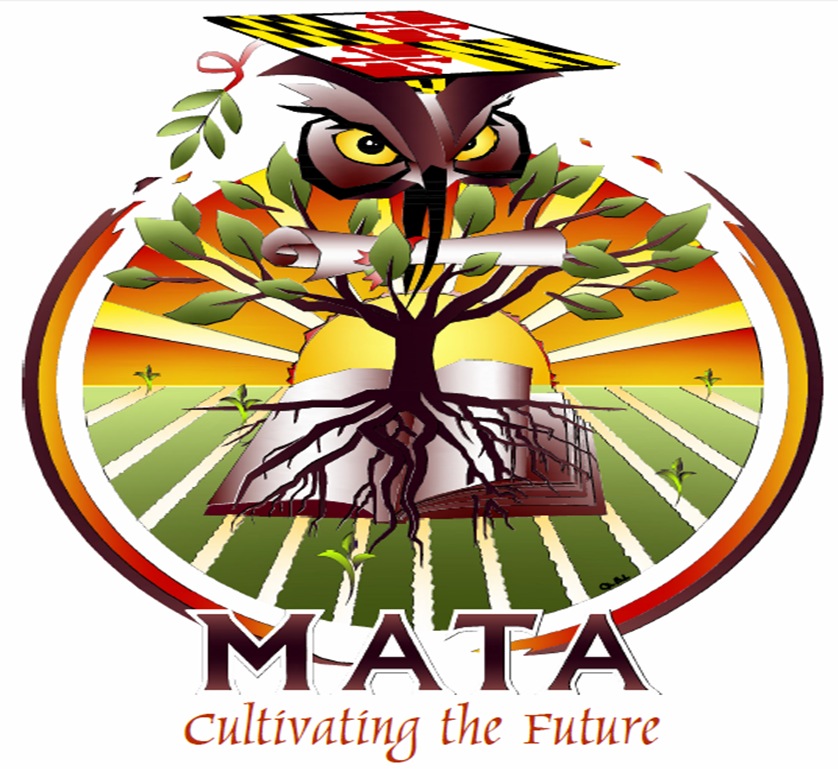 			Board Meeting Minutes			August 2, 2017------------------------------------------------------------------------------------------------------------The MATA Board meeting was held at University of Maryland, College Park, MD on Wednesday, August 2, 2017.  President Mike Harrington called the meeting to order at 9:40 A.M.   Those in attendance were:  President – Mike HarringtonPast President – Diane SafarPresident Elect – Lori MayhewSecretary – Quinn CashellReporter – Tom MazzoneMembership Chair – Bridget Nicholson Treasurer – Roy Walls, Jr.ReflectionsMike Harrington provided reflections.  He shared a story that shared a message that even though we may encounter boulders as a team this year, we can use them to better ourselves and our association. September Reflections will be presented by Diane SafarDiane Safar moved for flexibility, Bridget seconded, motion passedSecretary’s ReportQuinn presented an electronic and hard copy of the June MATA Board Meeting Minutes. Discussion occurred, Lori Mayhew moved to accept the minutes as presented, Bridget seconded, motion passed. Treasurer’s ReportRoy Walls provided his detailed report. Total Income: $5,589.45Total Expenses: $8,561.66Fiscal Year Total: -$2,972.21Overall Total: $27,668.91Diane Safar moved to file for audit, Tom Mazzone seconded, motion passed.  Mike Harrington thanked Roy Walls, on behalf of the MATA Board, for his hard work as Treasurer throughout the year. BudgetRoy Walls reviewed the proposed budget for the 2017 – 2018 fiscal year. Lori Mayhew moved to accept the budget, Bridget Nicholson seconded, motion passed. Membership ReportRoy Walls sent the membership update:MATA Active:  22MATA Affiliate: 1MATA Associate: 1MATA Life: 19NAAE Active: 16NAAE Life: 18ACTE Active:  5 NAAE Magazine: 3Unfinished Business2017 Summer Conference Diane Safar and Bridget Nicholson presented final conference updates. Bridget Nicholson is working on finalizing the conference proceedings. The conference evaluations were summarized and reviewed by the Board. The MATA Board has asked Lori Mayhew to pursue State Professional Development grants to further our impact for our members. New BusinessGoalsIncrease Membership will be our overarching goal this year. Ideas were discussed on how to make this happen. Appointment of Board RepresentativesMAEF Board – Tom HawthorneFFA Foundation – Lori MayhewMaryland Council of Ag Education – Fred Doepkens FFA Board – Diane Safar, Tom Mazzone, Mike Harrington  FFA Alumni – Bridget Nicholson MATA CalendarSeptember 20 @ Boonsboro, 5:00 PMOctober 18 @ Mid Atlantic Farm Credit, 5:00 PMNovember 15 @ Winters Mill, 5:30 PMJanuary 10 @ Mid Atlantic Farm Credit, Frederick Office, 5:00 PM (Lori – Dinner)February 6, phone conference, 4:15 PMMarch 14 @ Brunswick High School, 5:00 PMApril 18 @ Mid Atlantic Farm Credit, 5:00 PMMay 16 @ Catoctin, 5:00 PMJune 20 @ Harford Tech, 10:00 AM2018 Summer ConferenceNaomi Knight called in to update the Board on the current standings with the 2018 Summer Conference. Naomi suggested a name change to “Maryland Agricultural Educator’s Technical Update” to be more inclusive of non – MATA member dues. The Conference Committee would like to establish a mission for the conference. New Officer Training Officer Binders were distributed to new officers. The Program of Work was addressed and officer duties were pointed out. State Fair FFA DayAugust 25 FFA members must have the most recent FFA membership card to receive free admission at the State Fair. The Sign Up was sent out over the listserv and has received no response. MATA Fall MeetingSeptember 30 at Chapter Officer Leadership Training (COLT)The Board discussed several options to pursue in planning for the Fall Meeting.  Tom Mazzone and Quinn Cashell were appointed the task of developing an activity to follow the meeting. Good of the OrderTom Mazzone shared his plan to revamp the website. Diane Safar moved to adjourn, Tom Mazzone seconds, motion passed. Motion adjourned at 1:19 PM.Respectfully Submitted,Quinn CashellMATA Secretary